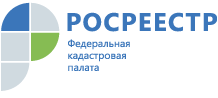 ПРЕСС-РЕЛИЗКоличество приостановлений и отказов в осуществлении кадастрового учета снизилосьПо итогам 2018 года во Владимирской области отмечена тенденция к снижению количества решений о приостановлениях и отказах в государственном кадастровом учете.В четвертом квартале 2018 года было принято более 2,7 тыс. решений о приостановлении и около 650 решений об отказе, то есть 15,8 % и 3,8 % соответственно от общего количества принятых решений (в первом квартале эти показатели составили 17 % и 4,4 %). При постановке на кадастровый учет земельного участка необходимо провести межевание, то есть определить границы земельного участка. Этой работой занимается кадастровый инженер. На основании подготовленных кадастровым инженером документов гражданин обращается в муниципалитет для утверждения схемы расположения выбранного участка на кадастровом плане территории. Решения о приостановлениях и отказах могут быть вызваны ошибками в подготовленных кадастровым инженером документах.Чтобы не ошибиться в выборе специалиста, Кадастровая палата рекомендует воспользоваться сервисом «Реестр кадастровых инженеров» на официальном портале Росреестра. Сервис позволяет убедиться в наличии у кадастрового инженера действующего квалификационного аттестата и в его принадлежности к саморегулируемой профессиональной организации. Кадастровый инженер не имеет права вести профессиональную деятельность, если не соответствует этим требованиям. Кроме того, указанный сервис дает гражданам возможность ознакомиться с результатами мониторинга качества работы специалистов.